IOS İşletim Sistemine Sahip Mobil Cihazlardan Konya Teknik Üniversitesi E-Posta Sistemine Bağlanmak İçin Gerçekleştirilmesi Gereken Uygulama AdımlarıKonya Teknik Üniversitesi E-Posta sistemi Google GSuite Akademik lisansı ile Google altyapısında çalışmaktadır. Bu kapsamda, IOS işletim sistemine sahip mobil cihazlardan e-posta sistemine bağlanmak için doğrudan Google’ın otomatik ayarlaması kullanılabilir ya da Diğer e-posta ayarları seçilerek ayarlar manuel olarak yapılabilir. Konu ile ilgili iki farklı yöntem de aşağıda belirtilmiştir. Google otomatik ayarlama seçeneği kullanılmıyor/kullanılamıyor ise oluşabilecek bağlantı sorunları için bağlantıyı yapmadan önce lütfen “Konya Teknik Üniversitesi e-posta sisteminde POP3/IMAP ve SMTP istemcilerini kullanan kullanıcılar için bilgilendirme” isimli dokümanı okuyunuz. GMail Otomatik Ayarlama Diğer / Manuel Ayarlama(1) IOS ayarlar menüsünde “Parolalar ve Hesaplar” butonu seçilir.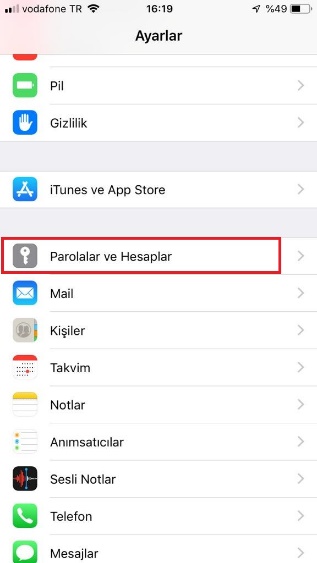 (2) Parolalar ve Hesaplar menüsündeki “Hesap ekle” butonu seçilir. 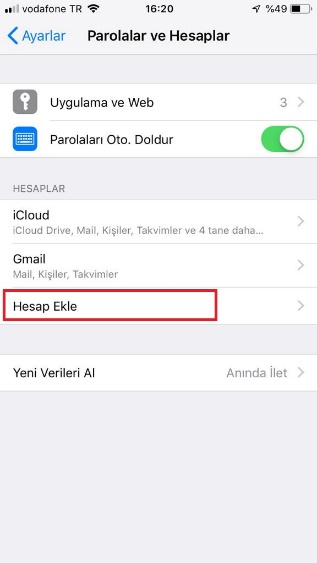 (3) Hesap Ekle menüsündeki “Google” butonu seçilir.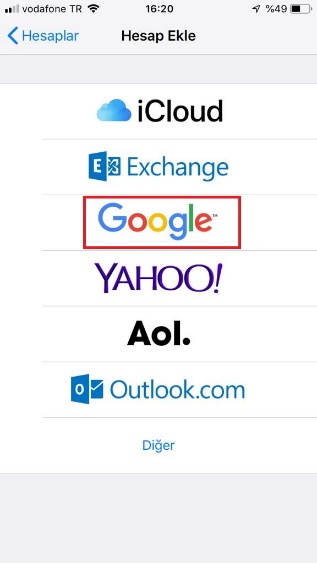 (4) Ekrana gelen oturum açma arayüzünde “E-posta veya telefon” kısmına kurumsal e-posta adresi yazılır ve “İleri” butonu seçilir. 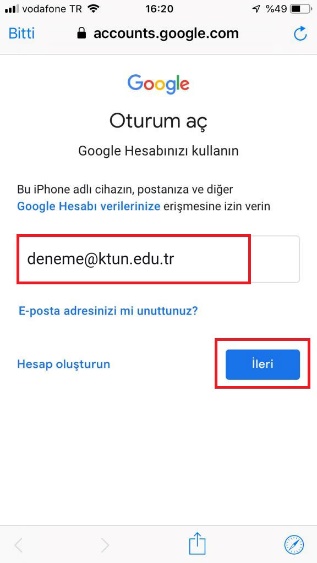 (5) Ekrana gelen şifre girme arayüzünde “Şifrenizi girin” kısmına kurumsal e-posta adresine ait şifre yazılır ve “İleri” butonu seçilir.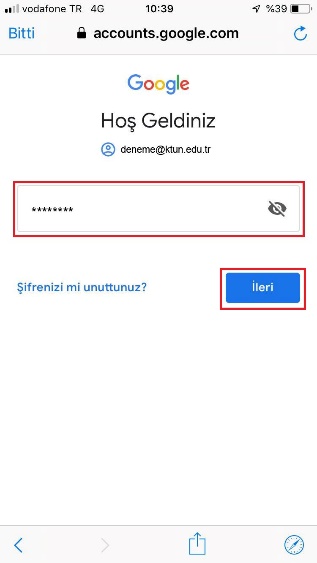 (6) Kurumsal hesap android işletim sistemine sahip mobil cihaza eklendikten sonra e-posta hesabının hangi seçeneklerinin aktifleştirileceği seçilir. 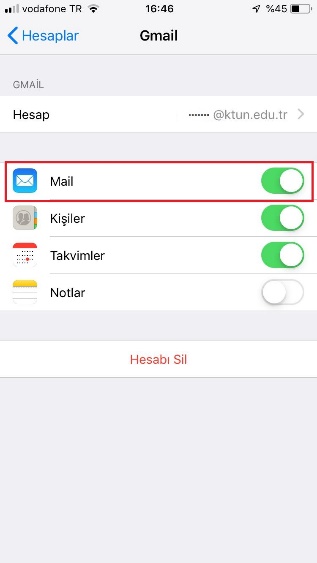 (1) IOS ayarlar menüsünde “Parolalar ve Hesaplar” butonu seçilir.(2) Parolalar ve Hesaplar menüsündeki “Hesap ekle” butonu seçilir. (3) Hesap Ekle menüsündeki “Diğer” butonu seçilir.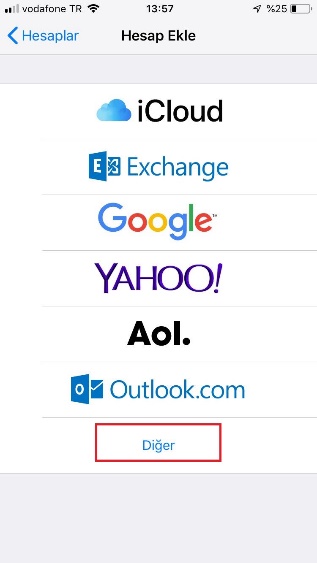 (4) Ekrana gelen Diğer arayüzünde “Mail” kısmında “Mail Hesabı Ekle” butonu seçilir. 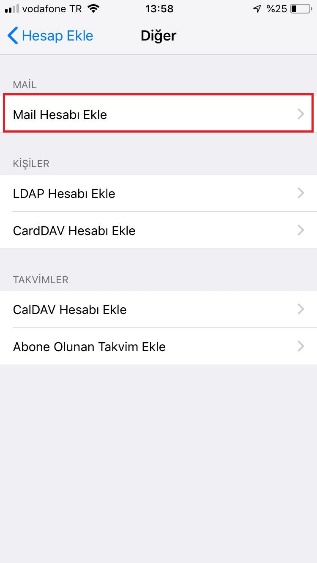 (5) Ekrana gelen Yeni Hesap arayüzünde “Ad”, “E-posta” ve “Parola” kısımlarına kurumsal e-posta hesabının ait olduğu kişinin Adı Soyadı, e-posta adresi ve şifresi,  “Açıklama” kısmına ise IOS’da görünecek bir açıklama yazılır ve “Sonraki” butonu seçilir.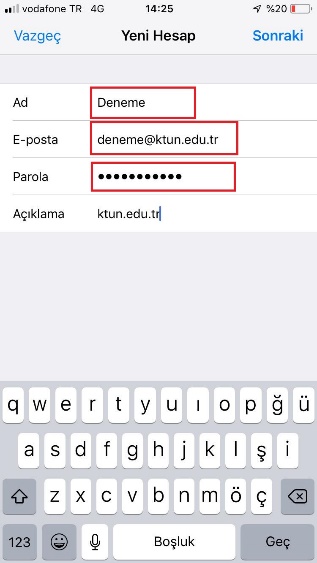 (6) Ekrana gelen arayüzde “IMAP” butonu seçilerek “Gelen Posta Sunucusu / Sunucu Adı” kısmına “imap.gmail.com”, “Giden Posta Sunucusu  / Sunucu Adı” kısmına da  “smtp.gmail.com” yazılarak “Sonraki” butonu seçilir.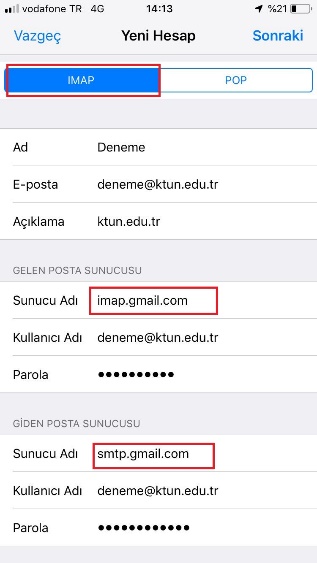 (7) Ekrana gele IMAP arayüzünde e-posta hesabının hangi seçeneklerinin aktifleştirileceği seçilmelidir. “Mail” seçeneği işaretlenerek “Kaydet” butonu seçilir. 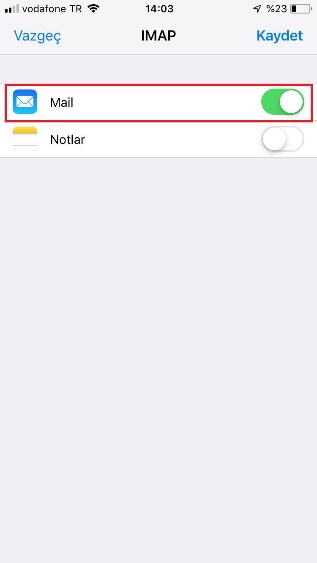 